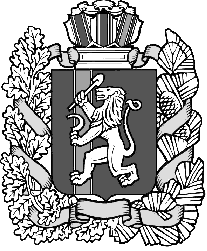 Администрация Нижнетанайского  сельсоветаДзержинского районаКрасноярского краяПОСТАНОВЛЕНИЕс.Нижний Танай24.12.2018										№51-ПО внесении изменений  в постановление администрации Нижнетанайского сельсовета  от 07.11.2013 года № 32-П «Об утверждении муниципальной программы «Повышение качества жизни населения  Нижнетанайского сельсовета  на территории Нижнетанайского сельсовета»»В соответствии  со статьей 179 Бюджетного кодекса Российской Федерации,   на основании статьи 29 Устава Нижнетанайского сельсовета Дзержинского района Красноярского края ПОСТАНОВЛЯЮ:         1. Внести следующие  изменения в постановление администрации Нижнетанайского сельсовета  от 07.11.2013 года № 32-П «Об утверждении муниципальной программы «Повышение качества жизни населения  Нижнетанайского сельсовета на территории Нижнетанайского сельсовета» :         1.1 В муниципальной программе «Повышение качества жизни населения  Нижнетанайского сельсовета на территории Нижнетанайского сельсовета» п.1»паспорт муниципальной программы»  в строке « объёмы и источники финансирования программы»  «общий объём финансирования за период 2014-2020гг. за счет средств бюджета – 11011786,38 рублей, в том числе: за счет средств краевого бюджета-6092612., за счет средств местного бюджета – 5019174,38 руб., из них по годам: 2014- 4 785 033,70 руб., в том числе за счет средств краевого бюджета- 3 423 804 руб., за счет средств местного бюджета- 1 461 149,70 руб.; 2015 – 3 118 176,13 рублей, в том числе: за счет средств краевого бюджета- 2 460 011 руб., за счет средств местного бюджета- 658 165,13 руб.;  2016 – 657 837,97 рубля, в том числе: за счет средств краевого бюджета- 102 800 руб., за счет средств местного бюджета- 555 037,97 руб.;  2017 год - 537706 руб, в том числе: за счет средств краевого бюджета- 105997руб., за счет средств местного бюджета- 431709 .; 2018 – 840400,00 рублей, в том числе: за счет средств краевого бюджета- 0 руб., за счет средств местного бюджета- 840400,00 рублей; 2019 – 501600,00 рублей, в том числе: за счет средств краевого бюджета- 0 руб., за счет средств местного бюджета- 501600,00 рублей ; 2020– 501600,00 рублей, в том числе: за счет средств краевого бюджета- 0 руб., за счет средств местного бюджета- 501600,00 рублей.заменить на:  «общий объём финансирования за период 2014-2021гг. за счет средств бюджета – 11011786,38 рублей, в том числе: за счет средств краевого бюджета-6236615., за счет средств местного бюджета – 5019174,38 руб., из них по годам: 2014- 4 785 033,70 руб., в том числе за счет средств краевого бюджета- 3 423 804 руб., за счет средств местного бюджета- 1 461 149,70 руб.; 2015 – 3 118 176,13 рублей, в том числе: за счет средств краевого бюджета- 2 460 011 руб., за счет средств местного бюджета- 658 165,13 руб.;  2016 – 657 837,97 рубля, в том числе: за счет средств краевого бюджета- 102 800 руб., за счет средств местного бюджета- 555 037,97 руб.;  2017 год - 537706 руб, в том числе: за счет средств краевого бюджета- 105997руб., за счет средств местного бюджета- 431709 .; 2018 – 614970,00 рублей, в том числе: за счет средств краевого бюджета- 2500000 руб., за счет средств местного бюджета- 364970,00 рублей; 2019 – 3700000,00 рублей, в том числе: за счет средств краевого бюджета- 0 руб., за счет средств местного бюджета- 370000,00 рублей ; 2020– 314420,00 рублей, в том числе: за счет средств краевого бюджета- 0 руб., за счет средств местного бюджета- 314420,00 рублей. 2021– 220000,00 рублей, в том числе: за счет средств краевого бюджета- 0 руб., за счет средств местного бюджета- 220000,00 рублей.      1.2  В подпрограмме  « Благоустройство территории поселения» заменить  на: «общий объем финансирования подпрограммы за период 2014-2021гг. составляет– 3926962,1 рубля, в том числе: за счет средств краевого бюджета- 1 000 000,00 руб., за счет средств местного бюджета- 2 945 906,07 руб.;  в том числе по годам: 2014 год- 1 938 184,00 руб., в том числе: за счет средств краевого бюджета-   1 000 000 руб., за счет средств местного бюджета-938 184,00 руб.;   2015 год- 442 148,73 рублей, в том числе: за счет средств краевого бюджета- 0,00 руб., за счет средств местного бюджета- 442 148,73 руб.;  2016 год- 372 923,97 рублей, в том числе: за счет средств краевого бюджета- 0,00 руб., за счет средств местного бюджета- 372 923,97.; 2017 год – 397 543,37 рублей. в том числе: за счет средств краевого бюджета- 0 руб., за счет средств местного бюджета-397 543,37 руб.; 2018 год- 614970 руб., в том числе: за счет средств краевого бюджета- 250000 руб., за счет средств местного бюджета- 364970,00 руб.; 2019 год- 370000,00 руб., в том числе: за счет средств краевого бюджета- 0 руб., за счет средств местного бюджета- 370000,00 руб,2020 год- 314420,00 руб., в том числе: за счет средств краевого бюджета- 0 руб., за счет средств местного бюджета- 314420,00 руб.» 2021 год- 220000,00 руб., в том числе: за счет средств краевого бюджета- 0 руб., за счет средств местного бюджета- 220000,00 руб.»      1.3  В подпрограмме  « Модернизация и развитие жилищно – коммунального хозяйства Нижнетанайского сельсовета»» в строке «объемы и источники финансирования подпрограммы» заменить  на: «общий объем финансирования подпрограммы составляет– 5 653601,10 рубля, в том числе: за счет средств краевого бюджета- 4 700 000,00 руб., за счет средств местного бюджета- 953601,1 руб.;  в том числе по годам: 2014 год- 2 651 405,70 руб., в том числе: за счет средств краевого бюджета- 2 300 000 руб., за счет средств местного бюджета-351 405,70 руб.;   2015 год- 2 572 556,40 рублей, в том числе: за счет средств краевого бюджета- 2 400 000,00 руб., за счет средств местного бюджета- 172 556,40 руб.;  2016 год- 70 186,00 рублей, в том числе: за счет средств краевого бюджета- 0,00 руб., за счет средств местного бюджета- 70 186,00.; 2017 год – 171200,00 рублей. в том числе: за счет средств краевого бюджета- 0 руб., за счет средств местного бюджета- 171200,00 руб.; 2018 год- 158253,5,00 руб., в том числе: за счет средств краевого бюджета- 0 руб., за счет средств местного бюджета- 158253,5руб.; 2019 год- 10000,00 руб., в том числе: за счет средств краевого бюджета- 0 руб., за счет средств местного бюджета- 10000,00 руб; 2020 год- 10000,00 руб., в том числе: за счет средств краевого бюджета- 0 руб., за счет средств местного бюджета- 10000,00 руб» 2021 год- 10000,00 руб., в том числе: за счет средств краевого бюджета- 0 руб., за счет средств местного бюджета- 10000,00 руб»» 1.3 Приложение №1 к паспорту муниципальной программы «Повышение качества жизни населения Нижнетанайского сельсовета» изложить в новой редакции (Приложение №1 к данному Постановлению).    1.4 Приложение №1,2  к подпрограмме 1 «Благоустройство территории поселения» заменить приложениями  нового содержания (приложений  № 2,3 к данному Постановлению).    1.4 Приложение №1,2  к подпрограмме 1 «Модернизация и развитие жилищно – коммунального хозяйства Нижнетанайского сельсовета» заменить приложениями  нового содержания (приложений  № 3,4 к данному Постановлению).2.  Постановление обнародовать и разместить на официальном сайте Нижнетанайского сельсовета.3. Постановление вступает в день, следующий за днем его официального обнародования. Глава Нижнетанайского сельсовета                                           Н. И. Марфин